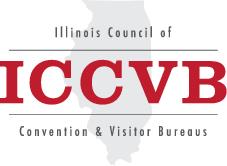 Meeting SponsorshipICCVB MissionThe ICCVB exists to enable its members to be more successful through aggressive advocacy, professional development programming and cooperative sales and marketing initiatives.BackgroundICCVB holds three meetings: Fall, Winter and Spring. Approximately 75-100 attend the meeting. Attendees represent the state's convention and visitor bureaus (CEOs and staff) and government tourism officials. The location of the meeting varies taking place throughout Illinois. The cost to sponsor ICCVB’s Fall or Spring meeting (held over two days) is $750, while the cost to sponsor the Winter meeting (a half to three-quarter day event held in conjunction with the Illinois Governor’s Conference on Travel and Tourism) is $375. Sponsor benefits include:Speaking opportunity during the meeting (typically associated with a breakfast, break, or other event)Verbal recognition from the podiumUpon request, collateral material distributed to all registrants at registrationName and logo on the event page on the ICCVB websiteName and logo on the e-mail promotions for the eventAttendance at most scheduled events (sponsors may not attend the CEO meeting portion and may be asked to leave Niche Meetings if the topic is seen as a potential conflict of interest)For more information about ICCVB, please log onto: www.iccvb.org or contact our office at 309-807-9200.*NOTE: Meetings consist of general sessions, CEO meetings (approximately 45) and niche committee meetings: Sports Illinois, Meet in Illinois, Tour Illinois, Market Illinois, Finance & Administration, and a joint meeting with all attendees.